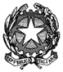 I S T I T U T O   C O M P R E N S I V O   S T A T A L EDI SCUOLA DELL’INFANZIA PRIMARIA E SECONDARIA 1° GRADOMONTERIGGIONIDISTRETTO SCOLASTICO N° 38PIAZZA EUROPA, 1 – LOC. S. MARTINO  53035  MONTERIGGIONI (Siena) TEL. +39 0577 318644    E-Mail :   SIIC81200B@istruzione.it - SIIC81200B@pec.istruzione.itINCARICHI DI COLLABORAZIONE E CONSULENZA A.S. 2019/2020NominativoRagione dell’incaricoDurataCompenso lordo previstoSOC. COOP ZELIGServizio integrazione scolastica alunni diversamente abilia.s. 2019/202011.291,70SOC. FILARMONICA CASTELLINA IN CHIANTIProgetto “Educazione musicale”Da dicembre 2019 a maggio 20201.000,00VANNONI EVAProgetto “Scuola-famiglia” Consulente psicopedagogicoa.s. 2019/20205.200,00ASS. CULT. ANDARE A ZONZO Progetto “Il viaggio spazio-temporale attraverso la Via Francigena”Da novembre 2019 a maggio 20201.350,00ASS. CULT. ANDARE A ZONZOProgetto “ Orienteering”Nel mese di novembre 2019500,00MUSIC ENSEMLEProgetto Musicale “Santa Caterina 2019/2020”Dal mese di ottobre 2019 al mese di giugno 20202.538,00CARTE DI GIANNOZZI ANDREAProgetto “Origami”Da ottobra 2019 a dicembre 2019545,00SILVIA CAMPANELLAProgetto “Psicomotorio”Dal mese di Novembre 2019615,00SILVIA CAMPANELLAEsperto Progetto di formazione “Insegnando ad apprendere”Mese di novembre 2019312,00LOTTI SILVIA PN MUSICAProgetto “Un coro a scuola” Mese di gennaio 2020260,00STRALIGUT Progetto “Nobili Gattopardi”Da gennaio a marzo 2020540,00STRALIGUTProgetto “Sei in pericolo Ulisse”Da gennaio a marzo 2020570,00ALCEDOProgetto “Energy lab”Mesi di Gennaio e Febbraio 2020360,00CAPPELLI SASSON ELIA TOMMASOProgetto “Sport e scuola compagni di banco”Da Gennaio a Maggio 20201.344,00MASSAI LAURAProgetto “Sport e scuola compagni di bancoDa Febbraio a Maggio 2020924,00BIANCIARDI LUDOVICOProgetto “Sport e scuola compagni di bancoDa Gennaio a Maggio 2020672,00GRAVINA ALICEProgetto “Sport e scuola compagni di bancoDa Febbraio a Maggio 2020672,00ASS. CULT. L’UNTOREProgetto musicale “Bébéboombap”Dal mese di Gennaio 2020893,04BERNARDINI OLIVIEROR.S.P.P.Dal 01/01/2020 al 31/12/20201.712,88ASS. CULT. L’UNTOREProgetto musicale “Musica e percussioni”Dal mese di Febbraio 2020654,00UISP COMITATO DI SIENAProgetto “A scuola nuotando”Nel mese di Febbraio 2020193,50ARANCIA BLU COOP. SOCIALEProgetto “Educare alla legalità”Nel mese di Febbraio 2020660,00STRONA PIERPAOLOLezioni concertoDal 24 al 27 Febbraio 2020161,00